Application for Membership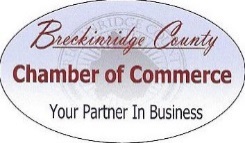 Greater Breckinridge County Chamber of CommerceIndividual/Business Name____________________________________________________________Physical Address: ___________________________ City__________________ State_____ Zip_____Mailing Address (if different) ___________________ City _________________ State ____Zip______Phone #: _____________________________           Fax #: ___________________________________ Principal Contact: _________________________________________________________________ 	E-mail address ______________________________________________________________	Phone: _____________________________________________________________________May we list your email address/fax number/phone number in our printed and electronic directories? Company website: _________________________Facebook listing: ________________________Business description (as it will be printed in materials) ___________________________________________________________________________________________________________________________________________________________________________________________________Please email us your company logo so we can include it in our newsletters.Chamber Investment Schedule (check one)___  (Charitable/religious organization) …………………………………………………………………………..…….…...$50___ Individual (non-business) ………. $35        ___Family (non-business) ……………..….… $50___ Business (0 Employees) ……….… $75___ Business (1-5 employees) ……  $150___Business (6-10 employees) ….…$200___Business (11-15 employees) ……..…..$225___Business (16-20 employees) ……....…$300___Business (21 or more employees) … $350___ Non Domicile …………………….….$150                              ___ Civic…………………………..………………….$100Signature: ______________________________________________________ Date:_________________Revised 2019                                          